         c/o Steuerberater Ehret, Erlenstraße 18, 73663 Berglen, Germany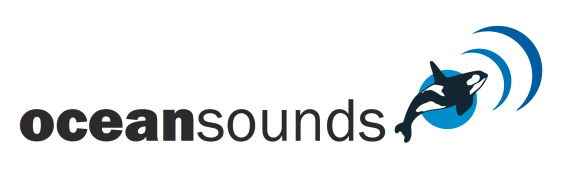 Application for Supporting MembersI hereby, 
apply to become a supporting member of the non-profit Organisation‚ Ocean Sounds e.V.’ VR 721563. 
The annual subscription amounts to 20,00 € and will be debited on the 1st of December each year. Place, Date, Signature……………………………………………………………………………………………………………………………..(Minors will need the signature of a legal representative)SEPA-Direct Debit MandateIdentification number of creditor:                   Mandate reference:  Annual subscriptionI hereby authorise the organisation ‘Ocean Sounds e.V.’ to debit payments from my bank account. 
At the same time, I will instruct my financial institution to cash the direct debit in support of ‘Ocean Sounds e.V.’Note: Within eight weeks, starting with the charging date, I am entitled to request a refund of the charged amount 
under the terms and conditions of the financial institution.Financial Institution: …………………………………………….       Bank Code: ……………………             BIC: ………………….Account Holder: ……………………………………………  Account Number: ………………….     
IBAN: …………..…………………………………………………………………………………………………………………………………………….During the membership this information will be saved electronically for the management of the organisation only. ………………………………………………        …………………………..           ………………………………………………………………………………(Place)                                                          (Date)                                      (Signature)(For minor members, the signature of a legal guardian is mandatory. The legal guardian agrees to assume the payment
of contribution until the child attains full age.)Surname, nameDate of birthAddressPostal code/ TownPhoneFaxE-mail